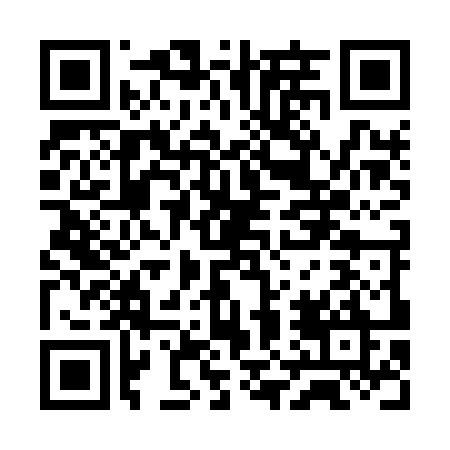 Ramadan times for Lithgow, AustraliaMon 11 Mar 2024 - Wed 10 Apr 2024High Latitude Method: NonePrayer Calculation Method: Muslim World LeagueAsar Calculation Method: ShafiPrayer times provided by https://www.salahtimes.comDateDayFajrSuhurSunriseDhuhrAsrIftarMaghribIsha11Mon5:325:326:561:094:417:237:238:4112Tue5:335:336:571:094:407:217:218:4013Wed5:345:346:571:094:407:207:208:3914Thu5:345:346:581:094:397:197:198:3715Fri5:355:356:591:084:387:177:178:3616Sat5:365:367:001:084:377:167:168:3417Sun5:375:377:001:084:377:157:158:3318Mon5:385:387:011:074:367:137:138:3119Tue5:395:397:021:074:357:127:128:3020Wed5:405:407:031:074:347:117:118:2921Thu5:405:407:031:074:337:097:098:2722Fri5:415:417:041:064:327:087:088:2623Sat5:425:427:051:064:327:077:078:2424Sun5:435:437:061:064:317:057:058:2325Mon5:445:447:061:054:307:047:048:2226Tue5:445:447:071:054:297:037:038:2027Wed5:455:457:081:054:287:017:018:1928Thu5:465:467:091:044:277:007:008:1829Fri5:475:477:091:044:266:586:588:1630Sat5:475:477:101:044:256:576:578:1531Sun5:485:487:111:044:246:566:568:131Mon5:495:497:111:034:236:556:558:122Tue5:505:507:121:034:236:536:538:113Wed5:505:507:131:034:226:526:528:104Thu5:515:517:141:024:216:516:518:085Fri5:525:527:141:024:206:496:498:076Sat5:535:537:151:024:196:486:488:067Sun4:534:536:1612:023:185:475:477:048Mon4:544:546:1712:013:175:455:457:039Tue4:554:556:1712:013:165:445:447:0210Wed4:554:556:1812:013:155:435:437:01